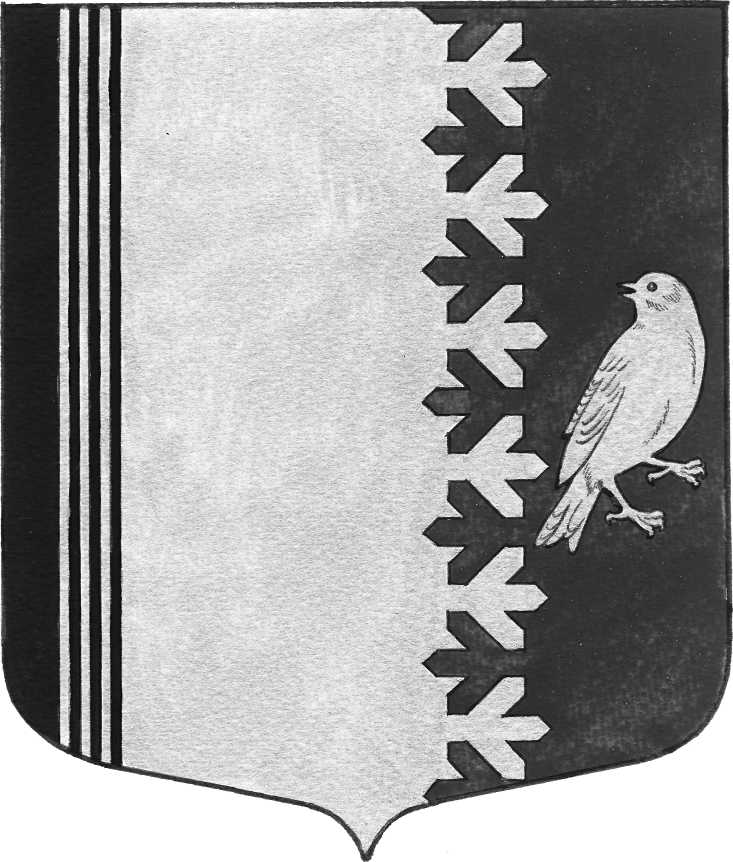 СОВЕТ ДЕПУТАТОВ МУНИЦИПАЛЬНОГО ОБРАЗОВАНИЯШУМСКОЕ СЕЛЬСКОЕ ПОСЕЛЕНИЕКИРОВСКОГО МУНИЦИПАЛЬНОГО РАЙОНА ЛЕНИНГРАДСКОЙ ОБЛАСТИ  Р Е Ш Е Н И Еот 30 ноября 2018 года  № 33О внесении изменений в решение совета депутатов муниципального  образования Шумское  сельское поселение Кировского муниципального района Ленинградской области  от 01 декабря 2017 года № 48 «Об утверждении Правил отнесения жилых помещений к специализированному жилищному фонду МО Шумское сельское поселение Кировского муниципального района Ленинградской области и Положения о порядке предоставления служебных  жилых помещений специализированного жилищного фонда  МО Шумское сельское поселение Кировского муниципального района Ленинградской области»         В соответствии со статьями 14, 92, 93, 99-104 Жилищного кодекса Российской Федерации, Федеральным законом от 06.10.2003 № 131-ФЗ «Об общих принципах организации местного самоуправления в Российской Федерации», Постановлением Правительства Российской Федерации от 26.01.2006 г. № 42 "Об утверждении Правил отнесения жилого помещения к специализированному жилищному фонду и типовых договоров найма специализированных жилых помещений", Уставом МО Шумское сельское поселение Кировского муниципального района Ленинградской области, и  в целях привлечения в МО Шумское сельское поселение Кировского муниципального района Ленинградской области квалифицированных специалистов, внести  изменение  в решение совета депутатов муниципального  образования Шумское  сельское поселение Кировского муниципального района Ленинградской области от 01 декабря 2017 года № 48 «Об утверждении Правил отнесения жилых помещений к специализированному жилищному фонду МО Шумское сельское поселение Кировского муниципального района Ленинградской области и Положения о порядке предоставления служебных  жилых помещений специализированного жилищного фонда  МО Шумское сельское поселение Кировского муниципального района Ленинградской области»:       1. пункт 6 Правил отнесения жилых помещений к специализированному жилищному фонду МО Шумское сельское поселение Кировского муниципального района Ленинградской области, читать в следующей редакции:«К общежитиям относятся специально построенные или переоборудованные для этих целей дома либо части домов, помещения, укомплектованные мебелью и другими необходимыми для проживания граждан предметами.Жилые помещения в общежитиях предоставляются из расчета не менее 6 (шести) квадратных метров жилой площади на одного человека».   2. пункт 7 Правил отнесения жилых помещений к специализированному жилищному фонду МО Шумское сельское поселение Кировского муниципального района Ленинградской области, читать в следующей редакции:«Маневренный фонд может состоять из многоквартирных домов, а также квартир и иных жилых помещений. Жилые помещения маневренного фонда предоставляются из расчета не менее чем шесть квадратных метров жилой площади на одного человека».   3. пункт 9 Правил отнесения жилых помещений к специализированному жилищному фонду МО Шумское сельское поселение Кировского муниципального района Ленинградской области, читать в следующей редакции:«Формирование фонда для временного поселения лиц, признанных беженцами, осуществляется за счет средств федерального бюджета. Указанный фонд подлежит передаче в оперативное управление уполномоченного федерального органа исполнительной власти. Фонд для временного поселения лиц, признанных беженцами, может состоять из многоквартирных домов, а также квартир и иных жилых помещений.Жилое помещение фонда для временного поселения лиц, признанных беженцами, предоставляется гражданам из расчета не менее 6 кв. метров жилой площади на 1 человека».   4. пункт 10 Правил отнесения жилых помещений к специализированному жилищному фонду МО Шумское сельское поселение Кировского муниципального района Ленинградской области, читать в следующей редакции:«Формирование фонда для временного поселения вынужденных переселенцев осуществляется за счет средств федерального бюджета. Указанный фонд подлежит передаче в оперативное управление уполномоченного федерального органа исполнительной власти. Фонд для временного поселения вынужденных переселенцев может состоять из многоквартирных домов, а также квартир и иных жилых помещений.Жилое помещение фонда для временного поселения вынужденных переселенцев предоставляется из расчета не менее 6 кв. метров жилой площади на 1 человека».   5. раздел  5 Положения  о порядке предоставления служебных жилых помещений специализированного жилищного фонда МО Шумское сельское поселение Кировского муниципального района Ленинградской области, о выселении из муниципальных служебных жилых помещений, читать в следующей редакции:«5.1.Выселение граждан из служебного жилого помещения осуществляется в порядке, предусмотренном законодательством.5.2. Не могут быть выселены из служебных жилых помещений без предоставления других жилых помещений граждане, указанные в ст. 103 Жилищного кодекса РФ».6. пункт 5 Перечня категорий граждан, которым могут быть предоставлены служебные жилые помещения в жилищном фонде МО Шумское сельское поселение Кировского муниципального района Ленинградской области, читать в следующей редакции:« Работник муниципальных унитарных предприятий, муниципальных учреждений, полномочия собственника имущества либо учредителя, которых исполняют органы местного самоуправления МО Шумское сельское поселение Кировского муниципального района Ленинградской области».7. Настоящее решение вступает в силу со дня официального опубликования8.Опубликовать данное решение в газете «Вестник муниципального образования Шумское сельское поселение Кировского муниципального района Ленинградской области»  Глава муниципального образования                                           В.Л.УльяновРазослано: дело, прокуратура, Вестник МО Шумское сельское поселение